Žádost o odklad povinné školní docházky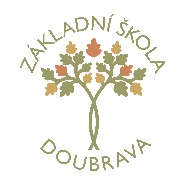 (dle §37 zákona 561/2004 Sb. o předškolním, základním, středním, vyšším odborném a jiném vzdělávání v platném znění)Zákonný zástupce Jméno a příjemní:_____________________________________________________________Trvalé bydliště:______________________________________________________________Dítě Jméno a příjmení:_____________________________________________________________Datum narození:______________________________________________________________Žádá o odklad povinné školní docházky o jeden školní rok. Zdůvodnění žádosti:_________________________________________________________________________________________________________________________________________________________________________________________________________________V__________________ dne________________Podpis zákonného zástupce:__________________________Příloha č. 1.: Vyjádření školského poradenského zařízení (PPP, SPC)Příloha č. 2.: Vyjádření odborného lékaře nebo klinického psychologa Poučení dle §37 zákona 561/2004 Sb. v platném znění:Odklad povinné školní docházky (1) není-li dítě po dovršení šestého roku věku tělesně nebo duševně přiměřeně vyspělé a požádá-li o to písemně zákonný zástupce dítěte do 31. května kalendářního roku, v němž má dítě zahájit povinnou školní docházku, odloží ředitel školy začátek povinné školní docházky o jeden školní rok, pokud je žádost doložena doporučujícím posouzením příslušného školského poradenského zařízení a odborného lékaře nebo klinického psychologa. Začátek povinné školní docházky lze odložit nejdéle do zahájení školního roku, v němž dítě dovrší osmý rok věku. Vyjádření ředitelky školy: POVOLUJI – NEPOVOLUJI odklad povinné školní docházky. V_______________ dne_________________ Podpis ředitelky školy________________________